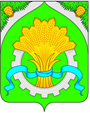 АДМИНИСТРАЦИЯ ШАТРОВСКОГО МУНИЦИПАЛЬНОГО ОКРУГАКУРГАНСКОЙ ОБЛАСТИПОСТАНОВЛЕНИЕот   02   ноября   2023   года   №  887                                                                   с. Шатрово   			 В соответствии с Федеральным законом от 21 декабря 1994 года  № 69-ФЗ «О пожарной безопасности», Федеральным законом от 6 октября 2003 года № 131-ФЗ «Об общих принципах организации местного самоуправления в Российской Федерации», постановлением Администрации Шатровского муниципального округа от 8 февраля  2022 года № 43 «О муниципальных программах Шатровского муниципального округа Курганской области»,  в целях повышения эффективности работы по решению проблем пожарной безопасности, Администрация Шатровского муниципального округа  Курганской области ПОСТАНОВЛЯЕТ:1. Утвердить муниципальную программу Шатровского муниципального округа Курганской области «Защита населения и территорий от чрезвычайных ситуаций, обеспечения пожарной безопасности и безопасности людей на водных объектах на территории Шатровского муниципального округа Курганской области» на 2024-2026» годы согласно приложению к настоящему постановлению.2. Признать утратившим силу постановление Администрации Шатровского района от 26 декабря 2019 года № 34 «О муниципальной программе «Совершенствование системы гражданской обороны, защиты населения и территории Шатровского района от чрезвычайных ситуаций природного характера на 2020-2024 годы». 3. Контроль за выполнением настоящего постановления возложить на   первого заместителя Главы  Шатровского муниципального округа Курганской области.4. Настоящее постановление вступает в силу после его опубликования (обнародования).Глава Шатровскогомуниципального округа Курганской области                                                                      		                Л.А. РассохинВ.Н. Золотавин 9 15 58МУНИЦИПАЛЬНАЯ ПРОГРАММАШатровского муниципального округа Курганской области «Защита населения и территорий от чрезвычайных ситуаций, обеспечения пожарной безопасности и безопасности людей на водных объектах  на территории Шатровского муниципального округа Курганской области» на 2024-2026 годыРаздел I.  Паспорт муниципальной программы Шатровского муниципального округа  Курганской области «Защита населения и территорий от чрезвычайных ситуаций , обеспечения пожарной безопасности и безопасности людей на водных объектах на территории Шатровского муниципального округа» на 2024-2026 годыРаздел II. ХАРАКТЕРИСТИКА, ТЕКУЩЕГО СОСТОЯНИЯ СООТВЕТСТВУЮЩЕЙ СФЕРЫ СОЦИАЛЬНО-ЭКОНОМИЧЕСКОГО РАЗВИТИЯ ШАТРОВСКОГО МУНИЦИПАЛЬНОГО ОКРУГА НА РЕШЕНИЕ КОТОРОЙ  НАПРАВЛЕНА ПРОГРАММАЗащита населения и территорий от возникающих пожаров природного и техногенного характера и проведение профилактических мероприятий является важной задачей органов местного самоуправления Шатровского муниципального округа.В соответствии с Федеральным законом от 6 октября 2003 года №131-ФЗ «Об общих принципах организации местного самоуправления в Российской Федерации» к вопросам местного значения  муниципального округа отнесены  полномочия:- обеспечение первичных мер пожарной безопасности в границах Шатровского  муниципального округаВ соответствии с Федеральным законом от 21 декабря 1994 года  № 69-ФЗ «О пожарной безопасности» к основным полномочиям органов местного самоуправления отнесены следующие вопросы:создание условий для организации добровольной пожарной охраны, а также для участия граждан в обеспечении первичных мер пожарной безопасности в иных формах;создание в целях пожаротушения условий для забора в любое время года воды из источников наружного водоснабжения, расположенных в сельских населенных пунктах и на прилегающих к ним территориях;оснащение территорий общего пользования первичными средствами тушения пожаров и противопожарным инвентарем;организация и принятие мер по оповещению населения и подразделений Государственной противопожарной службы о пожаре;принятие мер по локализации пожара и спасению людей и имущества до прибытия подразделений Государственной противопожарной службы;оказание содействия органам государственной власти субъектов Российской Федерации в информировании населения о мерах пожарной безопасности, в том числе посредством организации и проведения собраний населения.Проблемным вопросом остается подготовка населения и специалистов по вопросам пожарной безопасности. Фактическое состояние ситуации по предупреждению и ликвидации пожаров указывает на необходимость программно-целевого подхода к проблеме совершенствования системы пожарной безопасности населения и территории Шатровского муниципального округа от пожаров природного и техногенного характера. Ежегодно  в летний период или с повышением температуры окружающей среды на  несанкционированных пляжах тонет большое количество людей, в том числе детей.  Ввиду отсутствия взрослого человека, или  обученного человека «спасателя», который может помочь  тонувшему человеку. Также отсутствие подведённых коммуникаций создаёт определённые проблемы по организации комфортных условий для отдыха населения на водных объектах.Излюбленным местом массового отдыха населения Шатровского муниципального округа   и гостей  в летний период является р. Кызылбайка в д. Ленская. Данная река находится  в деревне Ленская Шатровского муниципального округа Курганской области. Учитывая климатические особенности региона резко континентальный климат, относительно короткое лето с достаточным количеством осадков - продолжительность официального пляжного сезона в Шатровском муниципальном округе     составляет от полутора до двух месяцев. Таким образом, перед Администрацией Шатровского муниципального округа   стоит задача  обеспечить необходимые условия для привлечения на муниципальный пляж    большего количества посетителей, а это возможно при создании развитой инфраструктуры, благоприятных санитарных условий, организации безопасности людей на акватории, комплектовании пляжа необходимым оборудованием и т.д.На решение указанных выше проблем направлена данная Программа.Раздел III. ПРИОРИТЕТЫ И ЦЕЛИ ГОСУДАРСТВЕННОЙ ПОЛИТИКИ ПРОГРАММЫ В соответствии с Федеральным законом от 21 декабря 1994 года  № 69-ФЗ «О пожарной безопасности» к полномочиям органов местного самоуправления отнесены следующие вопросы:оказание содействия органам государственной власти субъектов Российской Федерации в информировании населения о мерах пожарной безопасности, в том числе посредством организации и проведения собраний населения;организация и принятие мер по оповещению населения;принятие мер по локализации пожара и спасению людей и имущества до прибытия подразделений Государственной противопожарной службы;создание условий для организации добровольной пожарной охраны, а также для участия граждан в обеспечении первичных мер пожарной безопасности в иных формах;создание в целях пожаротушения условий для забора в любое время года воды из источников наружного водоснабжения, расположенных в сельских населенных пунктах и на прилегающих к ним территориях;оснащение территорий общего пользования первичными средствами тушения пожаров и противопожарным инвентарем;установление особого противопожарного режима в случае повышения пожарной опасности;            создание благоприятных, комфортных, безопасных и доступных условий для массового отдыха населения на р. Кызылбайка в д. Ленской.                     Раздел IV. ЦЕЛИ И ЗАДАЧИ МУНИЦИПАЛЬНОЙ ПРОГРАММЫ       Целью Программы является обеспечение выполнения мер пожарной безопасности на территории Шатровского муниципального округа.      Для достижений целей Программы предусматривается решение следующих задач: - реализация полномочий по решению вопросов организационно-правового, материально-технического обеспечения пожарной безопасности в Шатровском муниципальном округе;-  обеспечение связи и оповещения населения о пожаре;- организация обучения населения мерам пожарной безопасности и пропаганда в области пожарной безопасности, содействие распространению пожарно-технических знаний; - дополнительные меры по обеспечению пожарной безопасности на территории Шатровского муниципального округа; - содержание МПП;- содержание муниципального пляжа в д. Ленская.Раздел V. СРОКИ РЕАЛИЗАЦИИ  МУНИЦИПАЛЬНОЙ ПРОГРАММЫ Сроки реализации Программы – 2024-2026 годы. Условиями досрочного прекращения реализации Программы является её досрочное выполнение либо возникновение обстоятельств, создавших предпосылки к изменению или отмене утвержденной программы.Раздел VI. ПРОГНОЗ ОЖИДАЕМЫХ РЕЗУЛЬТАТОВ РЕАЛИЗАЦИИ МУНИЦИПАЛЬНОЙ ПРОГРАММЫРеализации Программы позволит:1. Количество выполненных мероприятий по реализации полномочий по решению вопросов организационно-правового обеспечения пожарной безопасности. 2. Количество приобретенного специального оборудования для обеспечения пожарной безопасности Шатровского муниципального округа. 3. Увеличение процента охвата системой оповещения населения о пожаре и угрозе возникновения ЧС природного и техногенного характера.4. Количество проведенных мероприятий на противопожарную тематику, количество распространенных наглядных пособий, публикаций в печатных СМИ.  5. Количество принятых дополнительных мер по обеспечению пожарной безопасности на территории Шатровского муниципального округа.6.  Содержание 22 МПП. 7. Сохранение количества ДПД, осуществляющих свою деятельность на территории  Шатровского муниципального округа.8.  Увеличение числа посетителей пляжа, повышение качества предоставляемой услуги, а так же сохранность жизни и здоровья отдыхающих.Раздел VII. ПЕРЕЧЕНЬ МЕРОПРИЯТИЙ С УКАЗАНИЕМ СРОКОВ ИХ РЕАЛИЗАЦИИ, ИСПОЛНИТЕЛЕЙ, ОБЪЕМОВ ФИНАНСИРОВАНИЯ ПО ИСТОЧНИКАМ И ГОДАММероприятия, направленные на комплексное решение задач настоящей Программы, осуществляются в соответствии с перечнем мероприятий Программы (согласно приложению к Программе): Раздел VIII. ИНФОРМАЦИЯ ПО РЕСУРСНОМУ ОБЕСПЕЧЕНИЕ ПРОГРАММЫОбщий объем финансовых средств за счет средств бюджета Шатровского муниципального округа  для реализации Программы составляет  26956,1  тыс. рублей, в том числе по годам:2024 год – 89522025 год – 90022026год –  9002,1Раздел IХ. ЦЕЛЕВЫЕ ИНДИКАТОРЫ МУНИЦИПАЛЬНОЙ ПРОГРАММЫ Данные целевые индикаторы являются критериями оценки эффективности реализации Программы.Управляющий делами - руководитель аппарата Администрации Шатровскогомуниципального округа                                                                                               Т.И. Романова                 Перечень мероприятиймуниципальной программы Шатровского муниципального округа «Защита населения и территорий от чрезвычайных ситуаций, обеспечение пожарной безопасности и безопасности людей на водных объектах на территории Шатровского муниципального округа Курганской области» на 2024-2026 годы    		         *Примечания: Порядок расчета по вышеуказанным пунктам         		Пункт 1. Уборка территорий всех населенных пунктов округа от мусора, сухой растительности и камыша;57 га - потребность в год согласно информации, направленной в Департамент гражданской защиты охраны окружающей среду и природных ресурсов Курганской области (далее — Департамент) согласно п. 6.2 протокола ВКС от 11.08.2023 (письмо Департамента от 14.08.2023 № 09-20-06995/23) - далее Протокол ВКС;4 тыс. руб. - цена за уборку территории 1 га (средняя стоимость согласно 3 коммерческим предложениям, прилагаемым администрацией округа к муниципальной программе).Пункт 2. Обновление вокруг всех населенных пунктов округа противопожарных  минерализованных полос шириной не менее 10 метров  (в случае необходимости увеличение до безопасной).118 га - потребность в год согласно информации, направленной в Департамент согласно п. 6.2 Протокола ВКС;5  тыс. руб. цена за уборку территории 1 га (средняя стоимость согласно 3 коммерческим предложениям, прилагаемым администрацией округа к муниципальной программе).Пункт 4. Приведение (содержание) в исправное состояние источников наружного противопожарного водоснабжения   в каждом населенном пункте округа.10 водоисточников, которые необходимо привести в исправное состояние (в том числе 3 водонапорных башни);150 тыс. руб. цена за приведение в исправное состояние 1 источника наружного противопожарного водоснабжения (средняя стоимость согласно 3 коммерческим предложениям, прилагаемым администрацией округа к муниципальной программе).Пункт 5. Создание требуемого количества источников наружного противопожарного водоснабжения в населенных пунктах округа, а также создание их на территориях безводных населенных пунктов округа.5 безводных населенных пунктов (в том числе с населением менее 50 чел.);300 тыс. руб. цена за обустройство 1 источника наружного противопожарного водоснабжения (средняя стоимость согласно 3 коммерческим предложениям, прилагаемым администрацией округа к муниципальной программе).Пункт 7. Создание в целях пожаротушения условий для забора в любое время года воды из источников наружного водоснабжения, расположенных в  населенных пунктах округа и на прилегающих к ним территориях, в том числе устройство пирсов.54 пирса необходимо обустроить;20 тыс. руб. цена за обустройство 1 пирса (средняя стоимость согласно 3 коммерческим предложениям, прилагаемым администрацией округа к муниципальной программе). Приложение к постановлению Администрации Шатровского муниципального округа от  02   ноября   2023   года   №  887«Об утверждении муниципальной программы Шатровского муниципального округа Курганской области «Защита населения и территорий от чрезвычайных ситуаций, обеспечение пожарной безопасности и опасности людей на водных объектах на территории  Шатровского муниципального округа Курганской области» на 2024-2026 годы»Наименование программыМуниципальная программа Шатровского муниципального округа Курганской области  «Защита населения и территорий от чрезвычайных ситуаций, обеспечение пожарной безопасности и безопасности людей на водных объектах Шатровского муниципального округа» на 2024-2026 годы  (далее – Программа)Муниципальная программа Шатровского муниципального округа Курганской области  «Защита населения и территорий от чрезвычайных ситуаций, обеспечение пожарной безопасности и безопасности людей на водных объектах Шатровского муниципального округа» на 2024-2026 годы  (далее – Программа)Муниципальная программа Шатровского муниципального округа Курганской области  «Защита населения и территорий от чрезвычайных ситуаций, обеспечение пожарной безопасности и безопасности людей на водных объектах Шатровского муниципального округа» на 2024-2026 годы  (далее – Программа)Муниципальная программа Шатровского муниципального округа Курганской области  «Защита населения и территорий от чрезвычайных ситуаций, обеспечение пожарной безопасности и безопасности людей на водных объектах Шатровского муниципального округа» на 2024-2026 годы  (далее – Программа)Ответственный исполнительАдминистрация Шатровского муниципального округа Курганской области  Администрация Шатровского муниципального округа Курганской области  Администрация Шатровского муниципального округа Курганской области  Администрация Шатровского муниципального округа Курганской области  СоисполнителиОтдел по гражданской обороне, защите населения от чрезвычайных ситуаций Администрации Шатровского муниципального округа МКУ «Южный территориальный отдел» Шатровского муниципального округа Курганской области;МКУ «Северный территориальный отдел» Шатровского муниципального округа Курганской области;МКУ «Восточный территориальный отдел» Шатровского муниципального округа Курганской области;МКУ «Западный территориальный отдел» Шатровского муниципального округа Курганской областиОтдел по гражданской обороне, защите населения от чрезвычайных ситуаций Администрации Шатровского муниципального округа МКУ «Южный территориальный отдел» Шатровского муниципального округа Курганской области;МКУ «Северный территориальный отдел» Шатровского муниципального округа Курганской области;МКУ «Восточный территориальный отдел» Шатровского муниципального округа Курганской области;МКУ «Западный территориальный отдел» Шатровского муниципального округа Курганской областиОтдел по гражданской обороне, защите населения от чрезвычайных ситуаций Администрации Шатровского муниципального округа МКУ «Южный территориальный отдел» Шатровского муниципального округа Курганской области;МКУ «Северный территориальный отдел» Шатровского муниципального округа Курганской области;МКУ «Восточный территориальный отдел» Шатровского муниципального округа Курганской области;МКУ «Западный территориальный отдел» Шатровского муниципального округа Курганской областиОтдел по гражданской обороне, защите населения от чрезвычайных ситуаций Администрации Шатровского муниципального округа МКУ «Южный территориальный отдел» Шатровского муниципального округа Курганской области;МКУ «Северный территориальный отдел» Шатровского муниципального округа Курганской области;МКУ «Восточный территориальный отдел» Шатровского муниципального округа Курганской области;МКУ «Западный территориальный отдел» Шатровского муниципального округа Курганской областиЦель программыОбеспечение выполнения мер по защите населения и территорий от чрезвычайных ситуаций , обеспечения пожарной безопасности и безопасности людей на водных объектах Шатровского муниципального округа Курганской области (далее – Шатровский муниципальный округ)Обеспечение выполнения мер по защите населения и территорий от чрезвычайных ситуаций , обеспечения пожарной безопасности и безопасности людей на водных объектах Шатровского муниципального округа Курганской области (далее – Шатровский муниципальный округ)Обеспечение выполнения мер по защите населения и территорий от чрезвычайных ситуаций , обеспечения пожарной безопасности и безопасности людей на водных объектах Шатровского муниципального округа Курганской области (далее – Шатровский муниципальный округ)Обеспечение выполнения мер по защите населения и территорий от чрезвычайных ситуаций , обеспечения пожарной безопасности и безопасности людей на водных объектах Шатровского муниципального округа Курганской области (далее – Шатровский муниципальный округ)Задачи программы1.Реализация полномочий по решению вопросов организационно-правового, материально-технического обеспечения пожарной безопасности в Шатровском муниципальном округе;2.Обеспечение связи и оповещения населения при угрозе возникновения или о возникновении чрезвычайных ситуаций мирного и военного времени;3.Организация обучения населения мерам пожарной безопасности и пропаганда в области пожарной безопасности, содействие распространению пожарно-технических знаний;4.Дополнительные меры по обеспечению пожарной безопасности на территории Шатровского муниципального округа; 5. Содержание  постов пожарной охраны (далее - ППО)1.Реализация полномочий по решению вопросов организационно-правового, материально-технического обеспечения пожарной безопасности в Шатровском муниципальном округе;2.Обеспечение связи и оповещения населения при угрозе возникновения или о возникновении чрезвычайных ситуаций мирного и военного времени;3.Организация обучения населения мерам пожарной безопасности и пропаганда в области пожарной безопасности, содействие распространению пожарно-технических знаний;4.Дополнительные меры по обеспечению пожарной безопасности на территории Шатровского муниципального округа; 5. Содержание  постов пожарной охраны (далее - ППО)1.Реализация полномочий по решению вопросов организационно-правового, материально-технического обеспечения пожарной безопасности в Шатровском муниципальном округе;2.Обеспечение связи и оповещения населения при угрозе возникновения или о возникновении чрезвычайных ситуаций мирного и военного времени;3.Организация обучения населения мерам пожарной безопасности и пропаганда в области пожарной безопасности, содействие распространению пожарно-технических знаний;4.Дополнительные меры по обеспечению пожарной безопасности на территории Шатровского муниципального округа; 5. Содержание  постов пожарной охраны (далее - ППО)1.Реализация полномочий по решению вопросов организационно-правового, материально-технического обеспечения пожарной безопасности в Шатровском муниципальном округе;2.Обеспечение связи и оповещения населения при угрозе возникновения или о возникновении чрезвычайных ситуаций мирного и военного времени;3.Организация обучения населения мерам пожарной безопасности и пропаганда в области пожарной безопасности, содействие распространению пожарно-технических знаний;4.Дополнительные меры по обеспечению пожарной безопасности на территории Шатровского муниципального округа; 5. Содержание  постов пожарной охраны (далее - ППО)Целевые индикаторы1.Количество проведенных мероприятий по реализации полномочий по решению вопросов организационно-правового обеспечения пожарной безопасности;2.Количество приобретенного специального оборудования, для обеспечения пожарной безопасности Шатровского муниципального округа;3.Процент охвата системой оповещения населения о пожаре и угрозе возникновения ЧС природного и техногенного характера;4.Количество проведенных мероприятий на противопожарную тематику; количество распространенных наглядных пособий, публикаций в печатных средствах массовой информации (далее - СМИ);5.Количество принятых дополнительных мер по обеспечению пожарной безопасности на территории Шатровского муниципального округа. 6. Создание благоприятных, комфортных, безопасных и доступных условий для массового отдыха населения в д.Ленская.1.Количество проведенных мероприятий по реализации полномочий по решению вопросов организационно-правового обеспечения пожарной безопасности;2.Количество приобретенного специального оборудования, для обеспечения пожарной безопасности Шатровского муниципального округа;3.Процент охвата системой оповещения населения о пожаре и угрозе возникновения ЧС природного и техногенного характера;4.Количество проведенных мероприятий на противопожарную тематику; количество распространенных наглядных пособий, публикаций в печатных средствах массовой информации (далее - СМИ);5.Количество принятых дополнительных мер по обеспечению пожарной безопасности на территории Шатровского муниципального округа. 6. Создание благоприятных, комфортных, безопасных и доступных условий для массового отдыха населения в д.Ленская.1.Количество проведенных мероприятий по реализации полномочий по решению вопросов организационно-правового обеспечения пожарной безопасности;2.Количество приобретенного специального оборудования, для обеспечения пожарной безопасности Шатровского муниципального округа;3.Процент охвата системой оповещения населения о пожаре и угрозе возникновения ЧС природного и техногенного характера;4.Количество проведенных мероприятий на противопожарную тематику; количество распространенных наглядных пособий, публикаций в печатных средствах массовой информации (далее - СМИ);5.Количество принятых дополнительных мер по обеспечению пожарной безопасности на территории Шатровского муниципального округа. 6. Создание благоприятных, комфортных, безопасных и доступных условий для массового отдыха населения в д.Ленская.1.Количество проведенных мероприятий по реализации полномочий по решению вопросов организационно-правового обеспечения пожарной безопасности;2.Количество приобретенного специального оборудования, для обеспечения пожарной безопасности Шатровского муниципального округа;3.Процент охвата системой оповещения населения о пожаре и угрозе возникновения ЧС природного и техногенного характера;4.Количество проведенных мероприятий на противопожарную тематику; количество распространенных наглядных пособий, публикаций в печатных средствах массовой информации (далее - СМИ);5.Количество принятых дополнительных мер по обеспечению пожарной безопасности на территории Шатровского муниципального округа. 6. Создание благоприятных, комфортных, безопасных и доступных условий для массового отдыха населения в д.Ленская.Сроки реализации2024-2026 годы. 2024-2026 годы. 2024-2026 годы. 2024-2026 годы. Объемы бюджетных ассигнованийОбщий объем финансирования Программы из бюджета Шатровского муниципального округа Курганской области составляет    26956,1   тысяч рублей, в том числе:2024 год – 89522025 год – 90022026год –  9002,1Общий объем финансирования Программы из бюджета Шатровского муниципального округа Курганской области составляет    26956,1   тысяч рублей, в том числе:2024 год – 89522025 год – 90022026год –  9002,1Общий объем финансирования Программы из бюджета Шатровского муниципального округа Курганской области составляет    26956,1   тысяч рублей, в том числе:2024 год – 89522025 год – 90022026год –  9002,1Общий объем финансирования Программы из бюджета Шатровского муниципального округа Курганской области составляет    26956,1   тысяч рублей, в том числе:2024 год – 89522025 год – 90022026год –  9002,1Ожидаемые результаты реализации1. Количество выполненных мероприятий по реализации полномочий по решению вопросов организационно-правового, обеспечения пожарной безопасности  5 ед;  2.Количество приобретенного специального оборудования, для обеспе-чения пожарной безопасности Шатровского муниципального округа 20 ед; 3.Увеличение процента охвата системой оповещения населения о пожаре и угрозе возникновения ЧС природного и техногенного характера до 100%; 4. Количество проведенных мероприятий на противопожарную тематику; количество распространенных наглядных пособий, 13000 ед;  5.Количество принятых дополнительных мер по обеспечению пожарной безопасности на территории Шатровского муниципального округа - 90 ед.6. Содержание 22 МПП7. Сохранение количества добровольных пожарных дружин (далее – ДПД), осуществляющих свою деятельность на территории Шатровского муниципального округа.8. Увеличение числа посетителей пляжа, повышение качества предоставляемой услуги1. Количество выполненных мероприятий по реализации полномочий по решению вопросов организационно-правового, обеспечения пожарной безопасности  5 ед;  2.Количество приобретенного специального оборудования, для обеспе-чения пожарной безопасности Шатровского муниципального округа 20 ед; 3.Увеличение процента охвата системой оповещения населения о пожаре и угрозе возникновения ЧС природного и техногенного характера до 100%; 4. Количество проведенных мероприятий на противопожарную тематику; количество распространенных наглядных пособий, 13000 ед;  5.Количество принятых дополнительных мер по обеспечению пожарной безопасности на территории Шатровского муниципального округа - 90 ед.6. Содержание 22 МПП7. Сохранение количества добровольных пожарных дружин (далее – ДПД), осуществляющих свою деятельность на территории Шатровского муниципального округа.8. Увеличение числа посетителей пляжа, повышение качества предоставляемой услуги1. Количество выполненных мероприятий по реализации полномочий по решению вопросов организационно-правового, обеспечения пожарной безопасности  5 ед;  2.Количество приобретенного специального оборудования, для обеспе-чения пожарной безопасности Шатровского муниципального округа 20 ед; 3.Увеличение процента охвата системой оповещения населения о пожаре и угрозе возникновения ЧС природного и техногенного характера до 100%; 4. Количество проведенных мероприятий на противопожарную тематику; количество распространенных наглядных пособий, 13000 ед;  5.Количество принятых дополнительных мер по обеспечению пожарной безопасности на территории Шатровского муниципального округа - 90 ед.6. Содержание 22 МПП7. Сохранение количества добровольных пожарных дружин (далее – ДПД), осуществляющих свою деятельность на территории Шатровского муниципального округа.8. Увеличение числа посетителей пляжа, повышение качества предоставляемой услуги1. Количество выполненных мероприятий по реализации полномочий по решению вопросов организационно-правового, обеспечения пожарной безопасности  5 ед;  2.Количество приобретенного специального оборудования, для обеспе-чения пожарной безопасности Шатровского муниципального округа 20 ед; 3.Увеличение процента охвата системой оповещения населения о пожаре и угрозе возникновения ЧС природного и техногенного характера до 100%; 4. Количество проведенных мероприятий на противопожарную тематику; количество распространенных наглядных пособий, 13000 ед;  5.Количество принятых дополнительных мер по обеспечению пожарной безопасности на территории Шатровского муниципального округа - 90 ед.6. Содержание 22 МПП7. Сохранение количества добровольных пожарных дружин (далее – ДПД), осуществляющих свою деятельность на территории Шатровского муниципального округа.8. Увеличение числа посетителей пляжа, повышение качества предоставляемой услугиНаименование целевых индикаторовЕдиница измеренияГоды действия ПрограммыГоды действия ПрограммыГоды действия ПрограммыНаименование целевых индикаторовЕдиница измерения2024 год2025 год2026 год1.Количество проведенных мероприятий по реализации полномочий по решению вопросов организационно-правового обеспечения пожарной безопасностиЕд.5552.Количество приобретенного специального оборудования для обеспечения пожарной безопасности Шатровского муниципального округаЕд.2020203.Процент охвата системой оповещения населения о пожаре и угрозе возникновения ЧС природного и техногенного характера%53761004.Количество проведенных мероприятий на противопожарную тематику; количество распространенных наглядных пособийЕд.1300013000130005.Количество принятых дополнительных мер по обеспечению пожарной безопасности на территории Шатровского муниципального округаЕд.9090906. Количество посетителей пляжаЕд.100150200Приложение к муниципальной программе Шатровского муниципального округа Курганской области «Защита населения и территорий от чрезвычайных ситуаций, обеспечение пожарной безопасности и опасности людей на водных объектах на территории  Шатровского муниципального округа Курганской области» на 2024-2026 годы№п/пПеречень мероприятийПотребность,  ед. (согласно информации предоставленной в ДГЗ)Стоимость  (за ед. измерения в тыс. руб.) по коммерческим предложениямПотребность  на  2024-2026, тыс. руб.Источник   финансирования (областной/местный /софинансирование)Финансовые затраты, тыс. рублейФинансовые затраты, тыс. рублейФинансовые затраты, тыс. рублейФинансовые затраты, тыс. рублей№п/пПеречень мероприятийПотребность,  ед. (согласно информации предоставленной в ДГЗ)Стоимость  (за ед. измерения в тыс. руб.) по коммерческим предложениямПотребность  на  2024-2026, тыс. руб.Источник   финансирования (областной/местный /софинансирование)2024202520262024-2026 тыс. руб.1.Уборка территорий всех населенных пунктов округа от мусора, сухой растительности и камыша.57 га в год41374Областной2282282286841.Уборка территорий всех населенных пунктов округа от мусора, сухой растительности и камыша.57 га в год41374Местный2302302306901.2.Обновление вокруг всех населенных пунктов округа противопожарных минерализованных полос шириной не менее 10 метров (в случае необходимости увеличение до безопасной)118 га. в год53570Областной59059059017702.Обновление вокруг всех населенных пунктов округа противопожарных минерализованных полос шириной не менее 10 метров (в случае необходимости увеличение до безопасной)118 га. в год53570Местный60060060018003.Приведение (содержание) в исправное состояние звуковой сигнализации для оповещения людей при пожаре в населенных пунктах округа с населением менее 500 человек57 ед.427182Местный23942394239471824.Приведение (содержание) в исправное состояние источников наружного противопожарного водоснабжения   в каждом населенном пункте округа10 ед.1504500Областной45045045013504.Приведение (содержание) в исправное состояние источников наружного противопожарного водоснабжения   в каждом населенном пункте округа10 ед.1504500Местный10501050105031505.Создание требуемого количества источников наружного противопожарного водоснабжения в населенных пунктах округа, а также создание их на территориях безводных населенных пунктов округа5 ед.3004500Областной50050050015005.Создание требуемого количества источников наружного противопожарного водоснабжения в населенных пунктах округа, а также создание их на территориях безводных населенных пунктов округа5 ед.3004500Местный10001000100030005 ед.3004500Местный10001000100030006.Оснащение территорий общего пользования      первичными средствами тушения пожаров и противопожарным инвентарем57 ед.678,32034,9Местный678,3678,3678,32034,97.Создание в целях пожаротушения условий для забора в любое время года воды из источников наружного водоснабжения, расположенных в населенных пунктах округа и на прилегающих к ним территориях, в том числе устройство пирсов54 ед.203240Областной2322322326967.Создание в целях пожаротушения условий для забора в любое время года воды из источников наружного водоснабжения, расположенных в населенных пунктах округа и на прилегающих к ним территориях, в том числе устройство пирсов54 ед.203240Местный84884884825448.Создание условий для организации добровольной пожарной охраны, а также для участия граждан в обеспечении первичных мер пожарной безопасности в иных формах, в том числе патрулирования населенных пунктов и прилегающих к ним территорий в период пожароопасного сезона и обследования домовладений в осенне-зимний период68 чел.в год0,34971,196Местный23,73223,73223,73271,1969.Принятие мер по локализации пожаров, в том числе ландшафтных (природных) и спасению людей и имущества до прибытия подразделений Государственной противопожарной службы, в том числе на содержание постов муниципальной пожарной охраны22 ед. в год1311,74186574,9Областной28858,328858,328858,386574,910.Обучение    населения мерам    пожарной безопасности, проведение   пропаганды и     информирования    в области            пожарной безопасности, в том числе через    местные средства массовой информации, на собраниях и сходах граждан по месту их жительства, а также при патрулировании населенных   пунктов   и обследовании домовладений (в первую очередь            категорий  граждан, наиболее подверженных трагическим последствиям от пожаров) с проведением инструктажей и выдаче памяток    по    вопросам пожарной   безопасности и   порядку эвакуации в случае необходимости130000,01130Местный43,343,343,413011.Проведенных учений и тренировок по тушению   ландшафтных (природных) пожаров, а также эвакуации населения при    угрозе или возникновении чрезвычайной ситуации114 ед.51710Местный570570570171012.Установка автономных дымовых пожарных извещателей (АДПИ) мест проживания категорий граждан, наиболее подверженных трагическим последствиям от пожаров, в том числе многодетные семьи, семьи, находящиеся в трудной жизненной ситуации, в социально опасном положении,  одиноких граждан пожилого возраста и инвалидов150 ед.0,345Местный1515154513.Разбор заброшенных, бесхозных домов и строений на территории округа95205700Софинансирование190019001900570014.Создание резерва материальных и финансовых ресурсов для предупреждения и ликвидации пожаров (в том числе ландшафтных (природных) пожаров), а также чрезвычайных ситуаций природного и техногенного характера1 ед. год850Местный25030030085015.Оборудование пляжа на территории округа1 ед. год300900Местный300300300900Итого:122382Софинансирование40760,340810,340810,4122381Из них местный бюджет 26956,1Софинансирование895290029002,126956,1Областной бюджет114753Софинансирование31808,331808,331808,395424,9